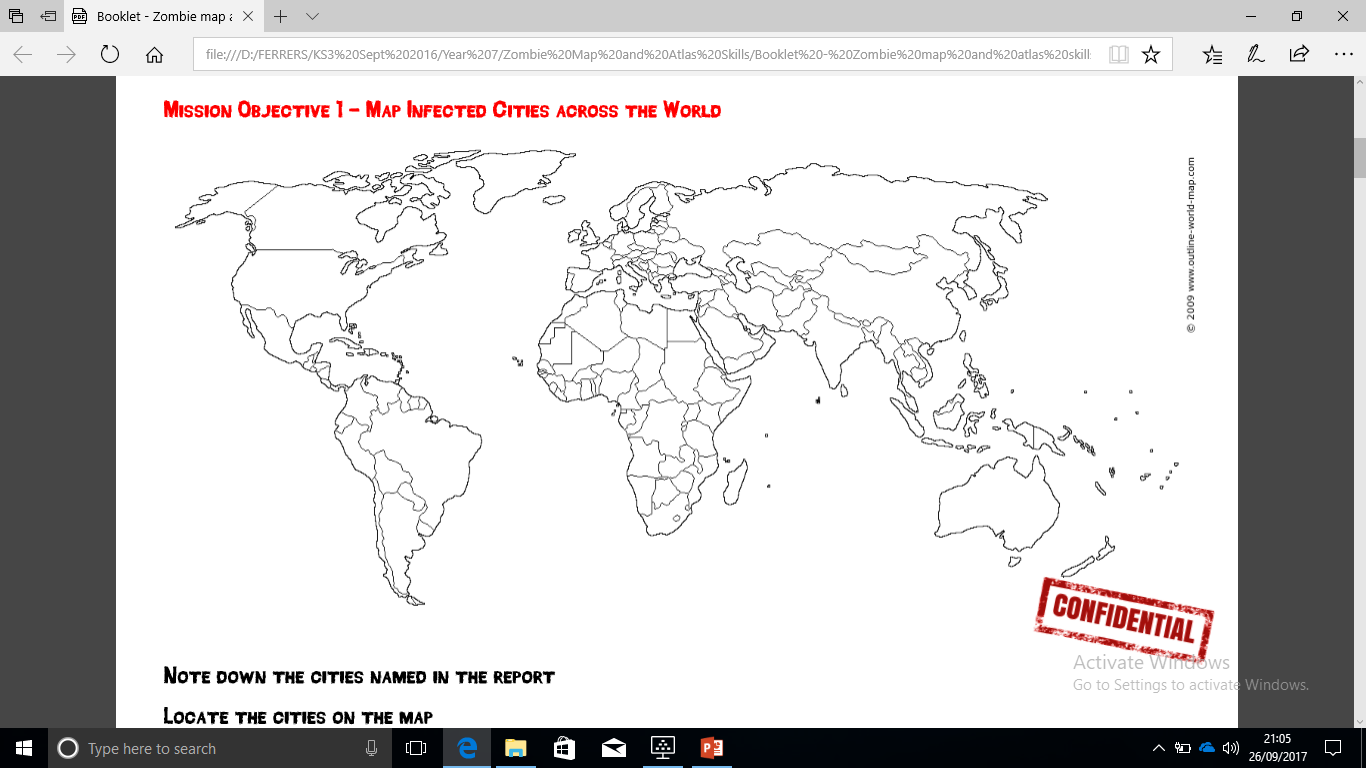 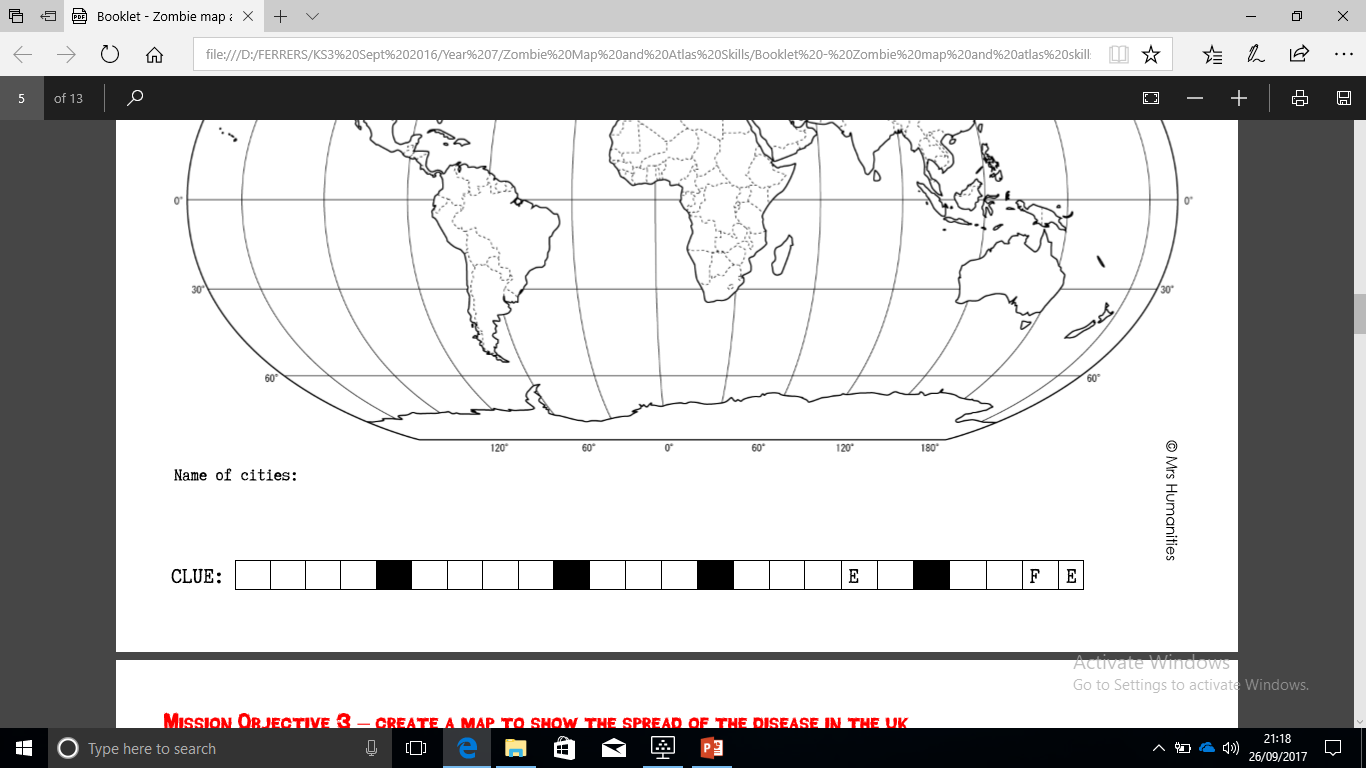 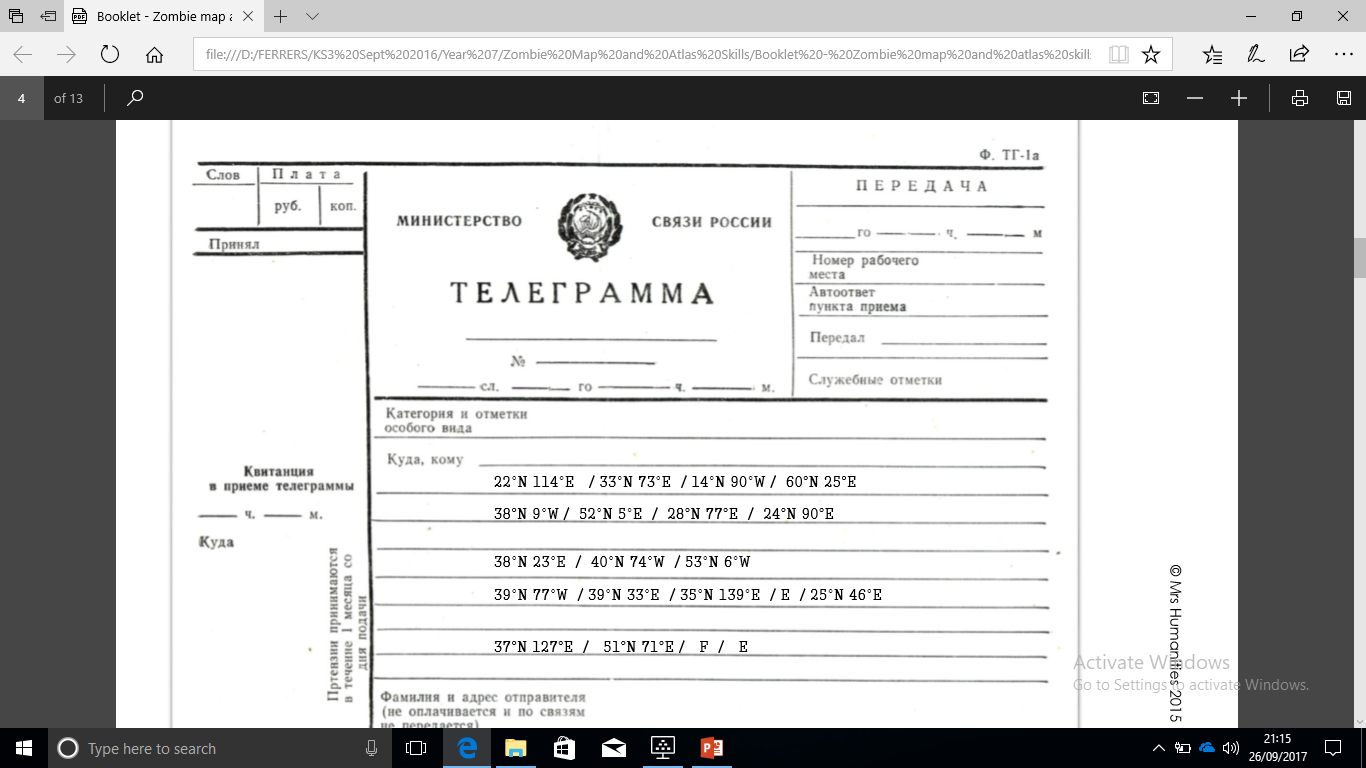 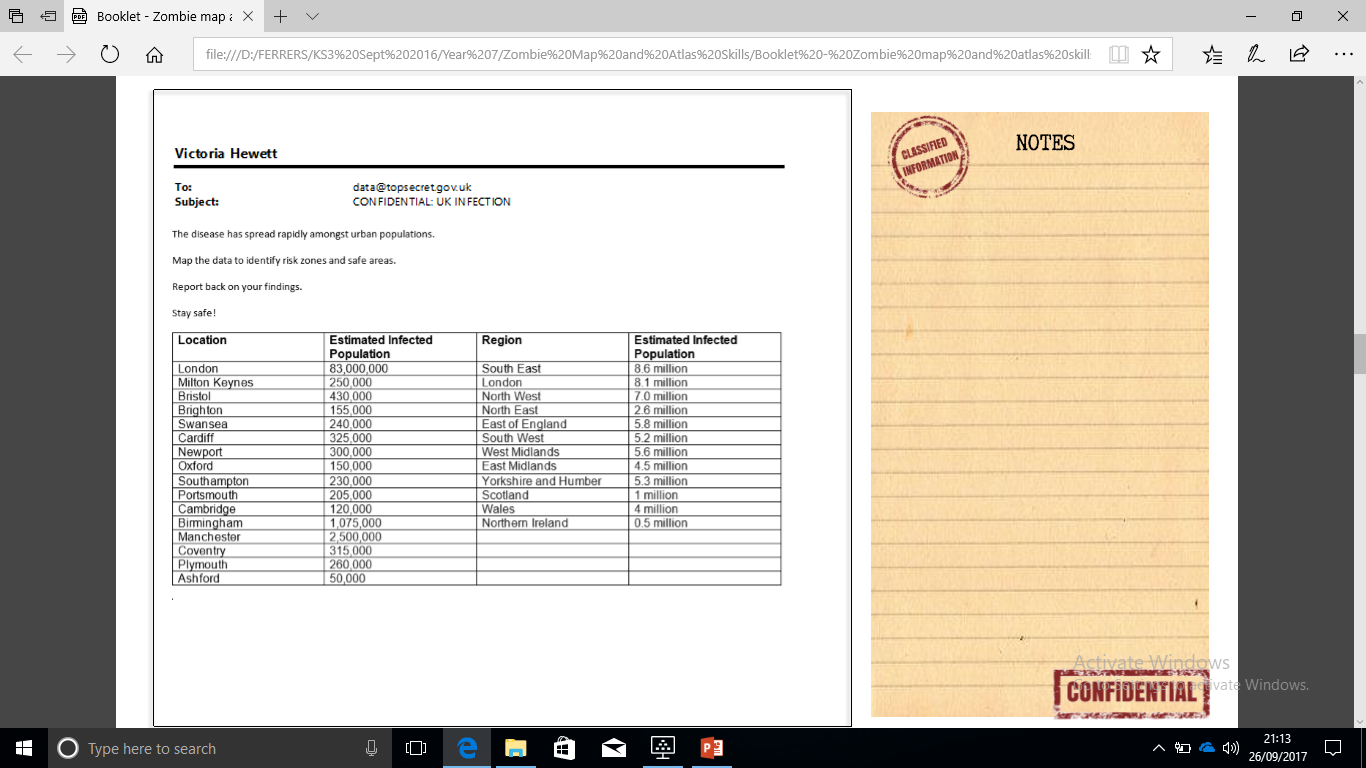 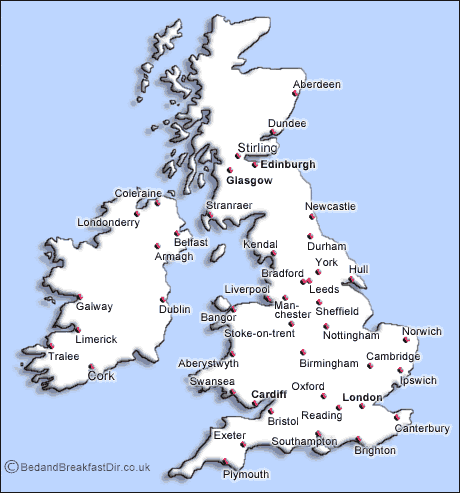 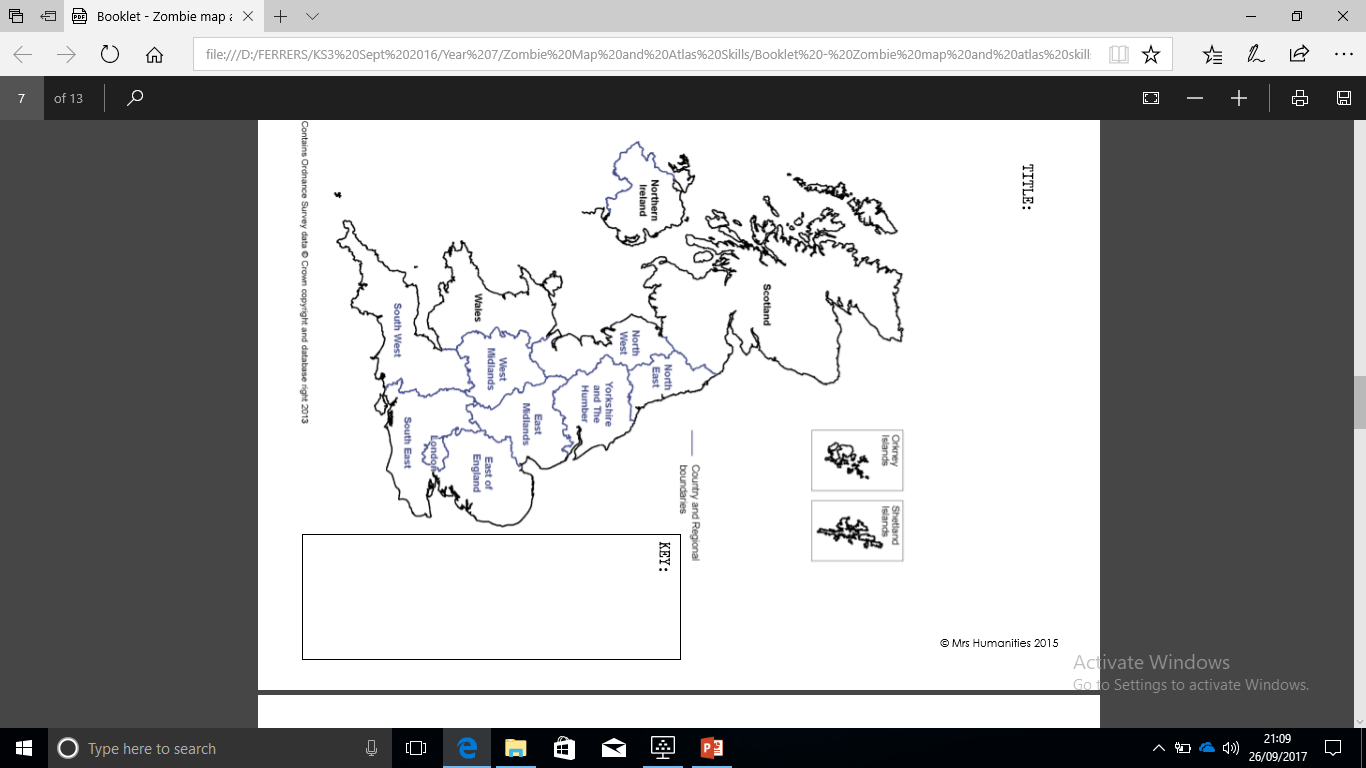 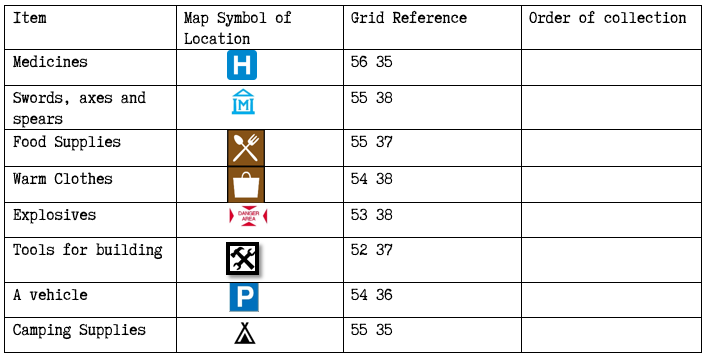 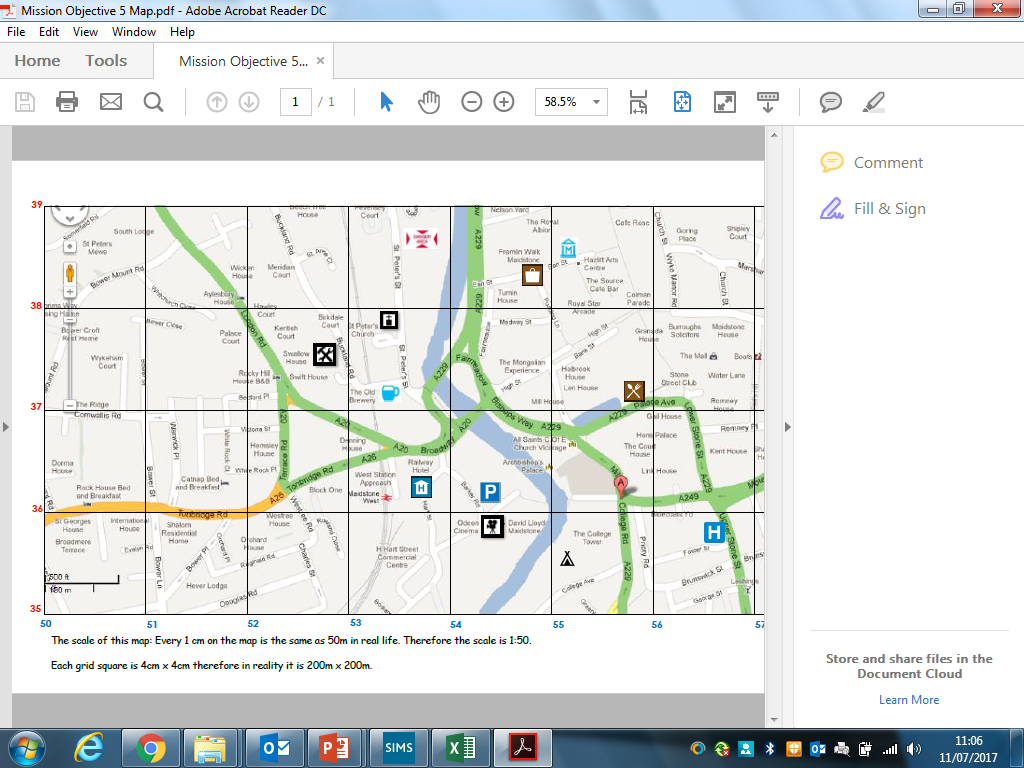 Grid reference:Order of collection: 